INFORMACJA O SYTUACJI NA LOKALNYM RYNKU PRACY W POWIECIE DĄBROWSKIM WEDŁUG STANU
 NA KONIEC LUTEGO 2021 ROKUPoziom bezrobociaNa koniec lutego 2021 roku w Powiatowym Urzędzie Pracy w Dąbrowie Tarnowskiej zarejestrowanych osób bezrobotnych było 2770. To o 249 osób więcej niż na koniec analogicznego roku poprzedniego, co oznacza 9,9 procentowy wzrost bezrobocia rok do roku. W stosunku do poprzedniego miesiąca bezrobocie wzrosło o 2,1 punktu procentowego (wzrost o 57 osób).Wykres 1. Bezrobocie w powiecie dąbrowskim w latach 2020 - 2021Z ogółu zarejestrowanych bezrobotnych na koniec lutego 2021 roku stanowiły: 85,2% osoby bezrobotne bez prawa do zasiłku (2359 osób),87,9% osoby poprzednio pracujące (2436 osób),74,7% osoby zamieszkałe na wsi (2068 osób),54,0% kobiety (1496 osób),56,2% osoby długotrwale bezrobotne (1558 osób),34,0% osoby bez kwalifikacji zawodowych (941 osób).Stopa bezrobociaNa koniec stycznia 2021 r. stopa bezrobocia przedstawiała się następująco:Tabela 1. Stopa bezrobociaRysunek 1. Stopa bezrobocia według powiatów województwa małopolskiego  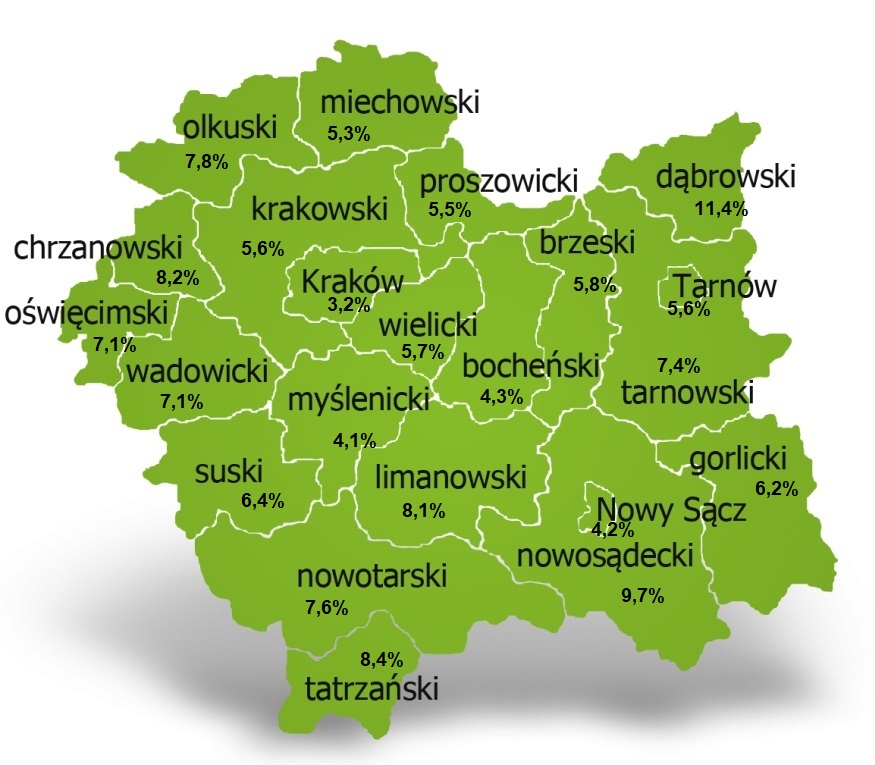 Na koniec stycznia 2021 r. spośród 22 powiatów województwa małopolskiego stopa bezrobocia w powiecie dąbrowskim osiągnęła największą wartość 11,4 punków procentowych.Przepływy bezrobotnych w rejestrachNa kształt poziomu bezrobocia ma wpływ wielkość i dynamika zmian w napływie i odpływie z bezrobocia. W miesiącu lutym 2021 r. zarejestrowano 251 osób  bezrobotnych oraz wyrejestrowano 194 osoby. Oznacza to, że saldo napływu było dodatnie. Spośród zarejestrowanych 4 osoby zostały zwolnione z przyczyn leżących po stronie pracodawcy (przed rokiem było to 10 osób), zaś 33 osoby dotychczas nie pracowało. Natomiast z pośród osób wyłączonych 135 podjęło pracę (w tym 124 osoby pracę niesubsydiowaną).Wykres 2.Napływ i odpływ bezrobocia w powiecie dąbrowskimTabela 2. Wyłączenia z ewidencji według przyczynOfert pracyW miesiącu lutym 2021 r. Powiatowy Urząd Pracy w Dąbrowie Tarnowskiej miał w dyspozycji 96 miejsc pracy i miejsca aktywizacji zawodowej. Liczba zgłoszonych ofert pracy w porównaniu do poprzedniego miesiąca była większa o 44 miejsca pracy. W stosunku do analogicznego roku poprzedniego liczba miejsc pracy i miejsc aktywizacji zawodowej była mniejsza o 61 miejsc pracy. W miesiącu lutym 2021r. miejsca pracy subsydiowanej stanowiły 65,6% wszystkich ofert (63 miejsca pracy).  Tabela 3. Miejsca pracy i miejsca aktywizacji zawodowejWykres 3. Miejsca pracy i miejsca aktywizacji zawodowej 2021 rokuStruktura bezrobotnych Na koniec lutego wśród bezrobotnych najliczniejsza grupa legitymowała się  wykształceniem zasadniczym zawodowym (35,4%) oraz policealnym i średnim zawodowym (20,5%). Osoby w wieku produkcyjnym mobilnym (18-44 lata) stanowiły 74,6% zarejestrowanych. Znaczna część osób posiadała niewielkie doświadczenie zawodowe liczone stażem pracy do 5 lat (20,2% bezrobotnych posiadało staż pracy do 1 roku, a 34,5% od 1 do 5 lat). Bezrobotni bez stażu stanowili 12,1% zarejestrowanych osób bezrobotnych.	Tabela 4. Struktura bezrobotnych według wykształceniaTabela 5. Struktura bezrobotnych według wiekuTabela 6. Struktura bezrobotnych według stażu pracyTabela 7. Struktura bezrobotnych według czasu pozostawania bez pracyOsoby w szczególnej sytuacji na rynku pracyNa koniec lutego spośród osób będących w szczególnej sytuacji na rynku pracy najliczniejszą grupę stanowili długotrwale bezrobotni – 56,2% ogółu (1558 osób). Bezrobotni do 30 roku życia stanowili 36,8% (1020 osób), a powyżej 50 roku życia 18,2% (504 osoby). Wśród osób bezrobotnych będących w szczególnej sytuacji znaczny był także udział osób sprawujących opiekę na co najmniej jednym dzieckiem do 6 roku życia – 23,9% (663 osoby). Osoby bezrobotne niepełnosprawne stanowiły 3,8% (105 osób).Wykres 4. Bezrobotni w szczególnej sytuacji na rynku pracyKobietyWedług stanu na koniec lutego 2021 r. zarejestrowanych było kobiet 1496, co stanowi 54,0% ogółu bezrobotnych. Liczba bezrobotnych kobiet wzrosła o 28 osób. W miesiącu lutym 2021 r. zarejestrowano 119 kobiet, co stanowi 47,4% ogółu nowo zarejestrowanych, a wyłączono z ewidencji 91 kobiet, co stanowi 46,9% ogółu wyłączonych. Liczba kobiet bez prawa do zasiłku 1310 tj. 47,3% ogółu bezrobotnych.Bezrobocie w gminach na terenie powiatu dąbrowskiego.Na terenie powiatu dąbrowskiego występuje duże przestrzenne zróżnicowanie natężenia poziomu bezrobocia. Poniższy wykres przedstawia zróżnicowanie zarejestrowanych osób bezrobotnych według miejsca zamieszkania z podziałem na poszczególne gminy.Wykres 5. Bezrobocie w gminach powiatu dąbrowskiegoW ogólnej liczbie zarejestrowanych udział w poszczególnych samorządach jest różny. Według stanu koniec lutego 2021 r. najwięcej zarejestrowanych osób bezrobotnych pochodzi z terenów miasta i gminy Dąbrowa Tarnowska – 990 (35,7%) oraz miasta i gminy Szczucin – 717 osób (25,9% ogółu bezrobotnych). Najmniej zaś gminy: Bolesław – 89 osób (3,2%) oraz  Gręboszów – 92 osoby (3,3%  ogółu bezrobotnych).Poszukujący pracyPoza ogólną liczbą bezrobotnych Powiatowy Urząd Pracy obsługuje jeszcze osoby, które są ewidencjonowane jako poszukujące pracy. Na koniec lutego 2021 roku w PUP w Dąbrowie Tarnowskiej, jako poszukujący pracy zarejestrowane były 25 osób (w tym kobiet 16). Spośród, których 9 osób to niepełnosprawni niepozostający w zatrudnieniu.Napływ cudzoziemców do powiatu dąbrowskiegoW miesiącu lutym 2021 r. Powiatowy Urząd Pracy w Dąbrowie Tarnowskiej  zarejestrował 1 oświadczenie o zamiarze powierzenia wykonywania pracy cudzoziemcowi – Obywatelowi Republiki Armenii, Republiki Białorusi, Republiki Gruzji, Republiki Mołdawii, Federacji Rosyjskiej lub Ukrainy. Ponadto do urzędu wpłynęły  
22 wnioski o wydanie zezwolenia na pracę sezonową cudzoziemców. W miesiącu lutym 2021 roku  wydano 2 zezwolenia na pracę sezonową.Wykres 6. Napływ cudzoziemców do powiatu dąbrowskiego w 2021 r.Bezrobocie w powiecie dąbrowskim w 2021 rokuStopa bezrobocia 
STYCZEŃ 2020porównanie do 
poprzedniego rokuporównanie do
poprzedniego miesiącapowiat dąbrowski – 11,4%+ 0,7%+ 0,4%województwo małopolskie – 5,6%+ 1,3%+ 0,3%Polska – 6,5%+ 1,0%+ 0,3%Główne powody wyłączenia z ewidencjiGłówne powody wyłączenia z ewidencjiGłówne powody wyłączenia z ewidencjiLuty 2021Luty 2021Główne powody wyłączenia z ewidencjiGłówne powody wyłączenia z ewidencjiGłówne powody wyłączenia z ewidencjiLiczbaUdziałpodjęcia pracypodjęcia pracypodjęcia pracy13569,6%w tymniesubsydiowanejniesubsydiowanej12463,9%w tymsubsydiowanejsubsydiowanej115,7%w tymw tymprac interwencyjnych84,1%w tymw tymrobót publicznych10,5%w tymw tympodjęcia działalności gospodarczej00,0%w tymw tymw ramach refundacji kosztów zatrudnienia bezrobotnego21,0%w tymw tymw ramach bonu na zasiedlenie00,0%w tymw tymdofinansowania wynagrodzenia skierowanego bezrobotnego powyżej 50 roku życia00,0%rozpoczęcie szkoleniarozpoczęcie szkoleniarozpoczęcie szkolenia00,0%rozpoczęcie stażurozpoczęcie stażurozpoczęcie stażu2010,3%rozpoczęcie prac społecznie użytecznychrozpoczęcie prac społecznie użytecznychrozpoczęcie prac społecznie użytecznych00,0%niepotwierdzenia gotowości do podjęcia pracyniepotwierdzenia gotowości do podjęcia pracyniepotwierdzenia gotowości do podjęcia pracy10,5%dobrowolnej rezygnacji ze statusu bezrobotnegodobrowolnej rezygnacji ze statusu bezrobotnegodobrowolnej rezygnacji ze statusu bezrobotnego2613,4%WyszczególnienieWyszczególnienieluty
2020luty
2021różnica w liczbachMiejsca pracy i miejsca aktywizacji zawodowejMiejsca pracy i miejsca aktywizacji zawodowej15796-61w tymsubsydiowane13363-70w tymniesubsydiowane2433+9Poziom wykształcenialuty 2021 r.luty 2021 r.Poziom wykształceniaLiczbaUdział %wyższe33011,9%policealne i średnie zawodowe56820,5%średnie ogólnokształcące34912,6%zasadnicze zawodowe98035,4%gimnazjalne i poniżej54319,6%RAZEM2770100%Wiekluty 2021 r.luty 2021 r.WiekLiczbaUdział %18-2454819,8%25-3489032,1%35-4463022,7%45-5438714,0%55-591977,1%60 lat i więcej1184,3%RAZEM2770100%Staż pracy ogółemluty 2021 r.luty 2021 r.Staż pracy ogółemLiczbaUdział %do 1 roku56020,2%1-595734,5%5-1043515,7%10-2029210,5%20-301485,3%30 lat i więcej441,6%bez stażu33412,1%RAZEM2770100%Czas pozostawania bez pracy w miesiącachluty 2021 r.luty 2021 r.Czas pozostawania bez pracy w miesiącachLiczbaUdział %do 12218,0%1-337513,5%3-646916,9%6-1240614,7%12-2458020,9%powyżej 2471926,0%RAZEM2770100%MiesiącLiczba bezrobotnych ogółem Liczba bezrobotnych kobietNapływOdpływLiczba ofert pracyStopa bezrobocia(w %)styczeń271314682591645211,4%Luty2770149625119496MarzecKwiecieńMajCzerwiecLipiecSierpieńWrzesieńPaździernikListopadGrudzień